<Pamagat ng Klase>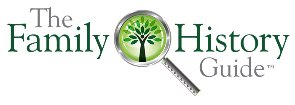 Pangalan: Panuto:Punan ang Pamagat ng Klase at ang mga blangkong lugar sa Worksheet kung kinakailangan.Sa Class Intro, i-type ang mga item o saloobin upang magsimula sa klase.Para sa "Artikulo / Video / Site" ilista ang pamagat ng mapagkukunang nais mong gamitin. Sa lugar ng Mga Tala, i-type ang mga pangunahing konsepto na nais mong sakupin at kung ano ang bigyang-diin.Sa Min. haligi, i-type ang tinatayang bilang ng mga minuto upang gugulin sa item.Sa Buod ng Klase, i-type ang mga item na nais mong tapusin.Sa Pagpapatuloy, ang mga nag-aaral ng uri ng item ay maaaring magpatuloy pagkatapos ng klase (Mga Layunin, Pagpipilian, Ehersisyo, atbp.).Sa klase, maaari mong i-click at ipakita ang mga item na ito mula sa website, ngunit huwag kopyahin ang nilalaman mula sa kanila sa mga handout o slide nang walang pahintulot sa copyright mula sa mga may-ari ng nilalaman.Maaari mong alisin o madoble ang mga hilera sa worksheet kung kinakailangan, o alisin ang mga tagubiling ito.Maaari mong i-save ang isang kopya ng natapos na Worksheet nang walang Tala, bilang isang handout para sa mga nag-aaral.Intro ng Klase: Proyekto / Layunin:       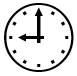 Proyekto / Layunin:       Proyekto / Layunin:       Proyekto / Layunin:       Proyekto / Layunin:       PagpipilianHakbang Artikulo / Video / MgaSiteTala saProject / Layunin:      Project / Layunin:      Project / Layunin:      Project / Layunin:      Project / Layunin:      PagpipilianHakbang Artikulo / Video / MgaSiteTala saProject / Layunin:      Vault (Opsyonal)Project / Layunin:      Vault (Opsyonal)Project / Layunin:      Vault (Opsyonal)Project / Layunin:      Vault (Opsyonal)Project / Layunin:      Vault (Opsyonal)Buod ng Klase: Pagpapatuloy: Mga 